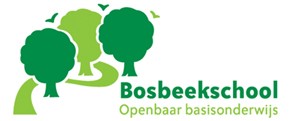 MR BosbeekschoolNotulen vergadering 21 november 2023 aanvang 19.30 uurLocatie: Burgemeester Enschedélaan 66, 2071 AW Santpoort NoordOpening 								Verantwoording Ouderbijdrage OR – gast: Jennifer Wise		Afgelopen dinsdag kascontrole: dit is goed gegaan. Klassenbudget: er was over en het budget is daarom dit schooljaar verhoogd. Jennifer laat zien a.d.h.v. een overzicht met grafieken, wat de uitgaven zijn geweest afgelopen schooljaar, per activiteit. Wellicht op een gegeven moment de bijdrage voor het schoolkamp verhogen. Jennifer is op zoek naar een nieuwe penningmeester. Discussie/mededelingen directie (Wouter Sommers) 		Personele zaken  		Audit BosbeekschoolWe hebben bezoek gehad van 4 schoolleiders en manager onderwijskwaliteit. 	Wouter heeft het verslag geschreven en deze gedeeld. We hebben dit verslag 	doorgenomen. Het team heeft dit verslag ook ontvangen en de audit 		nabesproken tijdens de OT-vergaderingen. We hebben ook tips ontvangen. Het 	fundament staat en is goed. We kunnen uiteraard nog scherper naar ons 		aanbod/onderwijs kijken. Terugkoppeling Masterclass - Marcel van HerpenZeer inspirerend en nuttig. De informatie / tools konden we meteen de volgende dag toepassen. Verantwoording IJmare bovenschoolse NPO geldenIedereen neemt voor de volgende vergadering het NPO plan door. Plannen budget vergaderingVia Teams en op maandag 4 december 2023 – 19:30 uurLopende zaken 							Protocol sociale veiligheid: duidelijk stuk, geen vragen over. TSO overlegContract doorgenomen, wijzigingen zijn meegenomen. Nog geen terugkoppeling gehad. We hebben kritiek op de kwaliteit van Partou. Ze hebben problemen op 	personeelsgebied, een tekort aan personeel. Wat fijn is dat we nu wekelijks een overzichtje krijgen van welke medewerkers waar staan. En N belt nu in de ochtend op wanneer er iemand afwezig is zodat de school kan bijspringen. Wouter heeft ook met alle medewerkers van Partou gesproken. De afspraken zijn herhaald en de neuzen staan weer dezelfde kant op. Op 23 januari staat er weer een TSO overleg gepland. Dan staat o.a. het nieuwe contract op de agenda.   	
		c. OR/vrienden van de bosbeekschoolDe stichting 'vrienden van de Bosbeekschool' heeft vanaf komend schooljaar nog 1 lid. Er zijn dus nieuwe leden nodig. Ook moet er een nieuwe penningmeester 	komen (voor 1 juni). Dan kan de stichting blijven bestaan.       d. Vergroening schoolpleinHet nieuwe klimrek is goed gekeurd en er wordt veel gebruik van gemaakt. Er is een plan in ontwikkeling om het kleuterplein aan te pakken. De leerlingenraad is ook aan het nadenken over acties om geld op te halen.       e. Planning van scholing of cursussen MR      f. Vaststellen Jaarplan MR                 g. MR regelement Evaluatie van discussie directie – besloten (alleen MR leden) 	CommunicatieIn januari communiceren dat er een nieuw MR lid nodig is (ouder).		Ingekomen stukken							Actielijst							Rondvraag								Actielijst: Wouter-School rugtas Bosbeekschool. Navragen waar deze zijn besteld en wat hier de kosten voor zijn. -Oproepje na het Sinterklaasfeest doen in de Nieuwsbrief wat betreft een nieuwe penningmeester. Eelco-Jaarverslag 'Vrienden van de Bosbeekschool' doorsturen naar Wouter. -MR regelement aanpassen. Melanie is geen MR lid meer. Antoinette heeft haar vervangen. Danielle haar achternaam moet aangepast worden (Danielle Jurgens). MR-Begroting vergadering: maandag 4 december – 19:30 uur – Teams - dan ook NPO Plan gelezen hebben.-In januari communiceren middels de Nieuwsbrief dat er een nieuw MR lid nodig is (ouder). 